ПРОЕКТРОССИЙСКАЯ ФЕДЕРАЦИЯПРАВИТЕЛЬСТВО КАРАЧАЕВО-ЧЕРКЕССКОЙ РЕСПУБЛИКИПОСТАНОВЛЕНИЕ_______2017                                   г. Черкесск                                          № ___О внесении изменений в постановление Правительства Карачаево-Черкесской Республики от 25.05.2012 № 203 «Об утверждении Порядка предоставления в Карачаево-Черкесской Республике грантов и единовременной помощи начинающим фермерам»В соответствии с постановлением Правительства Российской Федерации от 06.09.2016 № 887 «Об общих требованиях к нормативным правовым актам, муниципальным правовым актам, регулирующим предоставление субсидий юридическим лицам (за исключением субсидий государственным (муниципальным) учреждениям), индивидуальным предпринимателям, а также физическим лицам – производителям товаров, работ, услуг.ПОСТАНОВЛЯЕТ: 	Внести в постановление Правительства Карачаево-Черкесской Республики от 25.05.2012 № 203 «Об утверждении Порядка предоставления в Карачаево-Черкесской Республике грантов и единовременной помощи начинающим фермерам» (в редакции постановлений Правительства Карачаево-Черкесской Республики от 03.04.2013 № 95, 12.03.2014 № 63, 10.07.2014 № 211, 25.12.2014 № 416, 14.04.2015 № 91, 01.02.2016 № 6, 22.04.2016 № 104, 10.06.2016 № 156, 13.12.2016 № 327, 09.02.2017 № 25) следующие изменения:1. В наименовании и в пункте 1 постановления слова «и единовременной помощи» исключить.2. Преамбулу постановления после слов «В соответствии с» дополнить словами «пунктом 3 статьи 78 Бюджетного кодекса Российской Федерации,».3. В приложении к постановлению:3.1. В наименовании приложения и далее по всему тексту слова «и единовременной помощи» исключить.4. Пункт 1 дополнить подпунктом 1.1  следующего содержания:«1.1. Для целей реализации настоящего Порядка используются следующие понятия:начинающий фермер - гражданин Российской Федерации, являющийся главой крестьянского (фермерского) хозяйства, зарегистрированного на сельской территории Карачаево-Черкесской Республики, продолжительность деятельности которого не превышает 24 месяца со дня его регистрации;грант на поддержку начинающих фермеров (далее – Грант) - средства, передаваемые из республиканского бюджета на счет главы крестьянское (фермерское) хозяйство, открытый в кредитной организации, для софинансирования его затрат в целях создания и развития крестьянское (фермерское) хозяйство;заявитель - глава крестьянское (фермерское) хозяйство, которой подает заявление в конкурсную комиссию по предоставлению грантов на поддержку начинающих фермеров для участия в конкурсном отборе по предоставлению грантов на поддержку начинающих фермеров;получатель гранта - глава крестьянское (фермерское) хозяйство - победитель Конкурса;- сельская территория - сельские поселения или сельские поселения и межселенные территории, объединенные общей территорией в границах муниципального района, а также сельские населенные пункты и рабочие поселки, входящие в состав городских округов (за исключением городского округа, на территории которого находится административный центр Карачаево-Черкесской Республики), на территории которых преобладает деятельность, связанная с производством и переработкой сельскохозяйственной продукции.».5. Пункт  3 дополнить подпунктом  3.1 следующего содержания:«3.1.Гранты должны быть использованы начинающими фермерами на:приобретение земельных участков из земель сельскохозяйственного назначения;разработку проектной документации для строительства (реконструкции) производственных и складских зданий, помещений, предназначенных для производства, хранения и переработки сельскохозяйственной продукции;приобретение, строительство, ремонт и переустройство производственных и складских зданий, помещений, пристроек, инженерных сетей, заграждений и сооружений, необходимых для производства, хранения и переработки сельскохозяйственной продукции, а также их регистрацию;строительство дорог и подъездов к производственным и складским объектам, необходимым для производства, хранения и переработки сельскохозяйственной продукции;подключение производственных и складских зданий, помещений, пристроек и сооружений, необходимых для производства, хранения и переработки сельскохозяйственной продукции, к инженерным сетям - электрическим, водо-, газо- и теплопроводным сетям, дорожной инфраструктуре;приобретение сельскохозяйственных животных;приобретение сельскохозяйственной техники и инвентаря, грузового автомобильного транспорта, оборудования для производства и переработки сельскохозяйственной продукции.Имущество, приобретаемое начинающим фермером с участием средств Гранта, не подлежит продаже, дарению, передаче в аренду, обмену или взносу в виде пая, вклада или отчуждению иным образом в соответствии с законодательством Российской Федерации в течение 5 лет со дня получения Гранта.Начинающий фермер может получить грант на создание и развитие крестьянского (фермерского) хозяйства только 1 раз.».6. Пункт 5 изложить в следующей редакции:«5.Главным распорядителем средств республиканского бюджета  и организатором проведения конкурсного отбора претендентов на получение грантов (далее - конкурсный отбор) является Министерство сельского хозяйства Карачаево-Черкесской Республики (далее - Министерство).7. Пункт 6 изложить в следующей редакции:«6. В целях проведения конкурсного отбора Министерство формирует состав конкурсной комиссии по отбору претендентов (далее - конкурсная комиссия), более 50% состава членов которой являются члены, не являющиеся государственными и муниципальными служащими. Состав и положение о конкурсной комиссии,   утверждаются  Министерством.».8. Абзац первый пункта 7 изложить в следующей редакции:«Конкурсная комиссия рассматривает в установленном порядке заявки и документы, проводит очное собеседование с претендентами на получение грантов (далее - начинающие фермеры), признает претендентов участниками программы поддержки начинающих фермеров, определяет сумму гранта на создание крестьянского (фермерского) хозяйства  для каждого начинающего фермера с учетом собственных средств начинающего фермера и его бизнес-плана расходов в целях, указанных в подпункте 3.1 пункта 3 настоящего Порядка.».9. Пункт 9 изложить в следующей редакции:«9. Для участия в конкурсе начинающие фермеры в течение 15 дней с даты опубликования Министерством официальной информации о месте и сроке приема документов представляют в Министерство заверенные подписью и печатью (при наличии) начинающего фермера следующие документы:а) заявка о намерении участвовать в конкурсе по форме согласно приложению к настоящему Порядку;б) копия паспорта гражданина Российской Федерации;в) копия свидетельства о государственной регистрации индивидуального предпринимателя - главы крестьянского (фермерского) хозяйства, заверенная заявителем;г) выписка из единого государственного реестра индивидуальных предпринимателей;д) документ, подтверждающий что, заявитель не осуществлял предпринимательскую деятельность в течение последних трех лет в качестве индивидуального предпринимателя и (или) не являлся учредителем (участником) коммерческой организации за исключением крестьянского (фермерского) хозяйства, главой которого он является на момент подачи заявки в конкурсную комиссию;е) бизнес-план по созданию и развитию хозяйства по направлению деятельности (отрасли), увеличению объема реализуемой сельскохозяйственной продукции;ж) план расходов с указанием наименований приобретаемого имущества, выполняемых работ, оказываемых услуг (далее - Приобретения), их количества, цены, источников финансирования (средств Гранта, собственных и заемных средств);з) выписку из банковского счета, подтверждающую наличие собственных средств не менее 10% стоимости Приобретений, указанных в плане расходов;и) заверенная заявителем копия или оригинал одного из следующих документов:документ  о среднем специальном или высшем сельскохозяйственном образовании, или  дополнительном профессиональном  образовании по сельскохозяйственной специальности;трудовая книжка, подтверждающая трудовой стаж в сельском хозяйстве не менее трех лет;выписка из похозяйственной книги сельского поселения (в случае вхождения в состав членов личного подсобного хозяйства) в течение не менее трех лет;к) письменное обязательство по осуществлению деятельности крестьянского (фермерского) хозяйства в течение не менее пяти лет после получения гранта;л) документ,  подтверждающий получение (не получение) выплаты на содействие самозанятости безработных граждан, полученной до регистрации хозяйства, главой которого является заявитель, а также средств финансовой поддержки, субсидий или грантов на организацию начального этапа предпринимательской деятельности, полученных до регистрации хозяйства, главой которого является заявитель;м)  заявитель  вправе представить по собственной инициативе документ, подтверждающий отсутствие просроченной задолженности по налогам, сборам и другим обязательным платежам в бюджеты всех уровней и в государственные внебюджетные фонды.В случае если заявитель  не представил по собственной инициативе указанный документ, Министерство посредством межведомственного запроса, в том числе в электронной форме с использованием единой системы межведомственного электронного взаимодействия и подключаемых к ней региональных систем межведомственного электронного взаимодействия, запрашивает и получает сведения о наличии (об отсутствии) у заявителя задолженности по налогам, сборам и другим обязательным платежам в бюджеты всех уровней и в государственные внебюджетные фонды;н) иные документы, на усмотрение заявителя  которые, по его мнению, могут повлиять на решение комиссии в том числе:рекомендательные письма от органов местного самоуправления, физических лиц, общественных организаций, поручителей;документы, подтверждающие:членство в сельскохозяйственных потребительских кооперативах;наличие племенных сельскохозяйственных животных;наличие земель сельскохозяйственного назначения и (или) объектов недвижимости (в пользовании или собственности);наличие положительной кредитной истории. Документы, предоставленные на участие в конкурсе, возврату не подлежат.».10. Пункт 10 изложить в следующей редакции:«10. Начинающий фермер, претендующий на получение гранта (далее - Заявитель), должен соответствовать следующим условиям: заявитель не осуществлял предпринимательскую деятельность в течение последних трех лет в качестве индивидуального предпринимателя и (или) не являлся учредителем (участником) коммерческой организации за исключением крестьянского (фермерского) хозяйства, главой которого он является на момент подачи заявки в региональную конкурсную комиссию.Заявитель может подать заявку на участие в конкурсе по отбору начинающих фермеров, если период предпринимательской деятельности в совокупности составлял не более 6 месяцев в течение последних трех лет;заявитель ранее не являлся получателем:гранта на создание и развитие крестьянского (фермерского) хозяйства;гранта на развитие семейных животноводческих ферм;выплаты на содействие самозанятости безработных граждан, полученной до регистрации хозяйства, главой которого является заявитель, а также средств финансовой поддержки, субсидий или грантов на организацию начального этапа предпринимательской деятельности, полученных до регистрации хозяйства, главой которого является заявитель (далее – единовременные выплаты).В случае, если единовременные выплаты заявитель получает для создания и развития хозяйства, главой которого он является на момент подачи заявки в конкурсную комиссию, то заявитель может подать заявку на участие в конкурсе по отбору начинающих фермеров. Финансирование за счет единовременных выплат и Гранта  одних и тех же направлений деятельности не допускается;хозяйство зарегистрировано на сельской территории Карачаево-Черкесской Республики в том числе:поселок городского типа Орджоникидзевский;поселок Малокурганный;поселок городского типа Эльбрусский;поселок Мара-Аягъы;рабочий поселок Медногорский;поселок городского типа Новый Карачай;поселок городского типа Правокубанский;рабочий поселок Ударный;город Усть-Джегута. Заявитель является главой хозяйства, деятельность которого на дату подачи заявки не превышает 24 месяцев со дня его регистрации и зарегистрированного на территории Карачаево-Черкесской Республики, где подается заявка конкурсную комиссию;заявитель имеет среднее специальное или высшее сельскохозяйственное образование, или получил дополнительное профессиональное образование по сельскохозяйственной специальности, или имеет трудовой стаж в сельском хозяйстве не менее трех лет, или осуществляет ведение или совместное ведение личного подсобного хозяйства в течение не менее трех лет;хозяйство, главой которого является заявитель, подпадает под критерии микропредприятия, установленные Федеральным законом от 24 июля 2007 № 209-ФЗ «О развитии малого и среднего предпринимательства в Российской Федерации»;заявитель имеет бизнес-план по созданию и развитию хозяйства по направлению деятельности (отрасли), увеличению объема реализуемой сельскохозяйственной продукции;заявитель представляет план расходов с указанием наименований приобретаемого имущества, выполняемых работ, оказываемых услуг (Приобретения), их количества, цены, источников финансирования (средств Гранта, собственных и заемных средств);глава хозяйства обязуется оплачивать за счет собственных средств не менее 10% стоимости Приобретений, указанных в плане расходов;хозяйство планирует создание не менее одного нового постоянного рабочего места (исключая главу хозяйства) на каждый 1 млн. рублей Гранта в году получения Гранта, но не менее одного нового постоянного рабочего места на один Грант;получатель гранта обязуется сохранить созданные новые постоянные рабочие места в течение не менее 5 лет после получения Гранта;получатель гранта обязуется осуществлять деятельность хозяйства в течение не менее 5 лет после получения Гранта;заявитель постоянно проживает или обязуется переехать на постоянное место жительства в муниципальное образование по месту нахождения и регистрации хозяйства, главой которого он является и данное хозяйство является единственным местом трудоустройства заявителя;в крестьянском (фермерском) хозяйстве отсутствует просроченная задолженность по налогам, сборам и другим обязательным платежам в бюджеты всех уровней и в государственные внебюджетные фонды;заявители не должны находиться в процессе реорганизации, ликвидации, банкротства и не должны иметь ограничения на осуществление хозяйственной деятельности;заявители не должны являться иностранными юридическими лицами, а также российскими юридическими лицами, в уставном (складочном) капитале которых доля участия иностранных юридических лиц, местом регистрации которых является государство или территория, включенные в утверждаемый Министерством финансов Российской Федерации перечень государств и территорий, предоставляющих льготный налоговый режим налогообложения и (или) не предусматривающих раскрытия и предоставления информации при проведении финансовых операций (оффшорные зоны) в отношении таких юридических лиц, в совокупности превышает 50 процентов;заявители не должны получать средства из соответствующего бюджета бюджетной системы Российской Федерации в соответствии с иными нормативными правовыми актами, муниципальными правовыми актами на цели, указанные в пункте 3  настоящего Порядка;заявитель соглашается на передачу и обработку его персональных данных в соответствии с законодательством Российской Федерации;заявитель дает согласие на осуществление Министерством и органами государственного финансового контроля проверок  соблюдения условий, целей и порядка предоставления гранта;глава хозяйства в случае болезни, призыва в Вооруженные силы Российской Федерации  или иных непредвиденных обстоятельств, связанных с отсутствием в хозяйстве или с невозможностью осуществления хозяйственной деятельности лично, обязан по согласованию с Министерством передать руководство хозяйством и исполнение обязательств по полученному Гранту в доверительное управление своему родственнику без права продажи имущества, приобретенного за счет Гранта.».11. В пункте 11 слова «в течение 5 рабочих дней» заменить словами «в течение 10 рабочих дней со дня представления документов».12.  В пункте 12 цифру «15» заменить цифрой «5».13. Пункт 13 изложить в следующей редакции:«13. Конкурсная комиссия на основе представленных заявок и прилагаемых к ним документов, проверяет соответствие заявителей требованиям настоящего Порядка, а также соблюдение заявителями требований, установленных   настоящим  Порядком, и принимает решение о допуске заявителей к очному собеседованию.В случае несоответствия заявителя требованиям  настоящего Порядка, а также несоблюдения заявителем требований, установленных    настоящим Порядком, конкурсная комиссия принимает решение об отказе в допуске заявителя к очному собеседованию.Решение о допуске (недопуске) заявителей к очному собеседованию принимается на заседании конкурсной комиссии.Заявители, которым отказано в допуске к очному собеседованию, дальнейшего участия в конкурсном отборе не принимают.
       Очное собеседование проводится конкурсной комиссией.В процессе проведения очного собеседования членами конкурсной комиссии на основе информации, излагаемой заявителем и представленных им в составе заявки документов, оцениваются:профессиональные знания и опыт работы заявителя;представленный заявителем бизнес-план, в том числе степень владения заявителем информацией, содержащейся в указанном бизнес-плане;созданное заявителем крестьянское (фермерское) хозяйство (наличие производственных фондов - техники, оборудования, земельных участков и иного недвижимого имущества, инфраструктуры, степень бытового обустройства главы крестьянского (фермерского) хозяйства по месту нахождения крестьянского (фермерского) хозяйства на дату проведения очного собеседования).Оценка профессиональных знаний и опыта работы заявителя, а также оценка созданного заявителем крестьянского (фермерского) хозяйства проводится с учетом отрасли (подотрасли) сельского хозяйства, в которой заявитель планирует осуществлять свою деятельность согласно представленному им бизнес-плану.Проведение очного собеседования начинается с самопрезентации заявителя, в которой он кратко информирует членов конкурсной комиссии:о своих автобиографических данных;о своем профессиональном опыте и возможностях применения его при реализации представленного им бизнес-плана;о созданном заявителем крестьянском (фермерском) хозяйстве (наличие производственных фондов, степень бытового обустройства главы крестьянского (фермерского) хозяйства по месту нахождения крестьянского (фермерского) хозяйства на дату проведения очного собеседования).После самопрезентации заявитель осуществляет краткую презентацию представленного им бизнес-плана. При презентации бизнес-плана заявитель в обязательном порядке описывает предполагаемые направления расходования средств гранта, предлагаемые им в плане расходов.По окончании презентации бизнес-плана заявителю задаются основные вопросы, по направлению  деятельности в сельском хозяйстве, которое указано в его бизнес-плане, и не должны подразумевать наличие специальных (углубленных) познаний   Количество задаваемых заявителю вопросов не может быть менее 5 и более 10, при этом каждый из членов конкурсной комиссии вправе задать заявителю не более 2 вопросов.» 14. Пункт 16 изложить в следующей редакции:«16. С начинающим фермером, в отношении которого комиссией принято решение признать участником мероприятий программы по поддержке начинающих фермеров и предоставить начинающему фермеру грант   в запрошенном или меньшем размере, Министерство заключает соглашение   в соответствии с типовой формой, установленной Министерством финансов Карачаево-Черкесской Республики, в течение пяти рабочих дней со дня принятия решения о предоставлении гранта, которое предусматривает:           - цели, размер и условия предоставления гранта;   - порядок и сроки представления начинающим фермером отчетности, подтверждающей выполнение условий предоставления гранта, а также отчетности о достижении значения показателя результативности использования гранта по формам, устанавливаемым соглашением;   - согласие начинающего фермера на осуществление Министерством и органами государственного финансового контроля проверок соблюдения претендентом условий, целей и порядка предоставления гранта;  - ответственность за несоблюдение начинающим фермером условий соглашения, предусматривающая возврат гранта в республиканский бюджет Карачаево-Черкесской Республики;         - порядок и сроки возврата в республиканский бюджет Карачаево-Черкесской Республики суммы гранта в случае нарушения условий его получения, установления по результатам проверок фактов нарушения целей предоставления гранта и недостижения значений показателя результативности использования гранта;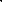 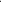 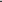 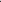 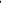 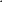 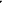 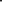              - случаи возврата в текущем финансовом году начинающим фермером остатков суммы гранта, не использованных в отчетном финансовом году; 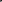     - обязательство начинающим фермером в течение 18 месяцев со дня получения использовать грант на мероприятия, указанные в плане расходов;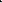       -   ухудшение значений показателей результативности использования гранта, а также увеличение сроков реализации предусмотренных соглашением мероприятий, не допускается, за исключением случаев, если выполнение условий предоставления гранта оказалось невозможным вследствие обстоятельств непреодолимой силы, изменения значений целевых показателей и индикаторов, а также в случае существенного сокращения размера гранта;        - запрет начинающему фермеру приобретать за счет полученных средств гранта иностранную валюту, за исключением операций, осуществляемых в соответствии с валютным законодательством Российской Федерации при закупке (поставке) высокотехнологичного импортного оборудования, сырья и комплектующих изделий; 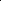                -  установление показателей результативности;- прирост объема сельскохозяйственной продукции, произведенной в крестьянских (фермерских) хозяйствах, получивших грантовую поддержку, к году, предшествующему году предоставления гранта; количество новых постоянных рабочих мест, созданных в крестьянских (фермерских) хозяйствах, получивших грантовую поддержку.15. В пункте 21 слова «в установленном порядке осуществляет» заменить словами «и органы государственного финансового контроля осуществляют».Председатель ПравительстваКарачаево-Черкесской Республики		               	                       А.А. ОзовПроект согласован:Руководитель Администрации Главы и Правительства КЧР 		                    	                         Э.Б. СалпагаровПервый заместитель Председателя  Правительства Карачаево-Черкесской Республики   		         	                 Э.П. Байчоров Заместитель Председателя  Правительства Карачаево-Черкесской Республики   		   	                  В.В. КосенковЗаместитель Руководителя АдминистрацииГлавы и Правительства Карачаево-Черкесской Республики,начальник Управления документационногообеспечения Главы и Правительства Карачаево-Черкесской Республики          	                                     Ф.Я. АстежеваМинистр финансов Карачаево-Черкесской Республики                 	                            Р.Х. ЭлькановМинистр экономического развитияКарачаево-Черкесской Республики                                                  А.Х. Накохов  					   Начальник Государственно-правовогоуправления Главы и Правительства Карачаево-Черкесской Республики                                                  А. А. Тлишев	Проект подготовлен Министерством сельского хозяйства Карачаево-Черкесской Республики  Исполняющий обязанности Министра сельского хозяйства Карачаево-Черкесской Республики                                                 Д.Ш. Бытдаев Пояснительная запискак проекту постановления Правительства Карачаево-Черкесской Республики «О внесении изменений в постановление Правительства Карачаево-Черкесской Республики  от 25.05.2012 №203 «Об утверждении Порядка предоставления в Карачаево-Черкесской Республике грантов и единовременной помощи начинающим фермерам»1. Проект  постановления Правительства Карачаево-Черкесской Республики «О внесении изменений в постановление Правительства Карачаево-Черкесской Республики  от 25.05.2012 № 203 «Об утверждении Порядка предоставления в Карачаево-Черкесской Республике грантов и единовременной помощи начинающим фермерам» разработан в соответствии с планом на март 2017 года, утвержденным Председателем Правительства Карачаево-Черкесской Республики А.А. Озовым. 2. Проект разработан  в целях приведения постановления Правительства Карачаево-Черкесской Республики  от 25.05.2012 № 203 «Об утверждении Порядка предоставления в Карачаево-Черкесской Республике грантов и единовременной помощи начинающим фермерам»,   в соответствие с постановлением Правительства Российской Федерации «Об общих требованиях к нормативным правовым актам, муниципальным правовым актам, регулирующим предоставление субсидий юридическим лицам (за исключением субсидий государственным (муниципальным) учреждениям), индивидуальным предпринимателям, а также физическим лицам - производителям товаров, работ, услуг» от 06.09.2016 № 887.3. Принятие данного  проекта постановления  не потребует внесения изменений или признания утратившими  силу иных нормативных правовых актов Карачаево-Черкесской Республики.4. Принятие проекта постановления не потребует дополнительных средств из республиканского бюджета Карачаево-Черкесской Республики.Исполняющий обязанности Министра сельского хозяйстваКарачаево-Черкесской Республики  			                  Д.Ш. БытдаевИсп. Каракетова 22-08-37Начальник информационно-вычислительного отдела                                                                Ю.У. Джамбаев